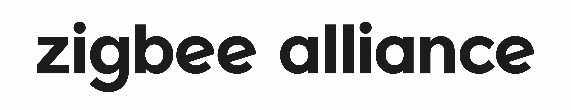 Membership Registration OverviewWelcome to the Zigbee Alliance!  Our Membership Support Team in Davis, California (help@zigbee.org) is available to assist throughout the Zigbee Alliance membership registration process.  We thank you for your interest and support and look forward to collaborating with you in advancing Zigbee in the IoT marketplace.Membership Registration Process:Review the Zigbee Alliance Membership Levels and Benefits sheet on page 3 to select the level that best meets the needs of your organization. Adopters and Participants: Complete the Membership Registration Form – make sure to indicate which level of membership you will be applying. The form is included in this packet.  Promoters: contact help@zigbee.org.  Companies applying for the Certification Transfer Program, visit: http://www.zigbee.org/E-mail your Membership Registration Form to help@zigbee.org  In the Subject Line of your E-mail, please indicate Zigbee Alliance Membership Registration.  Indicate in the space provided on the Registration Form if there is a Purchase Order that we should include on your New Membership Dues Invoice.  Please also indicate the Billing Contact to whom we should address your Invoice.Upon receipt of your membership registration forms, Zigbee Alliance will e-mail an invoice for your new membership dues to your organization’s Billing Contact.  The invoice will include details about the available options for payment of your membership dues, as well as your new membership agreement for the level that was specified in the registration form. Review, sign and return the Membership Agreement to help@zigbee.org:Only the first (cover) page of the Membership Agreement must be signed and returned.Return by scan and e-mail is acceptable.If you prefer or require a counter-signed, original copy to be returned to you, please sign and return by post or courier two copies of the Membership Agreement cover page.Welcome E-mailUpon receipt of your membership dues payment and a signed copy of the Membership Agreement, our Membership Support team will send a welcome e-mail, with copies of your Membership Certificate and your paid invoice attached.CertificationIf your organization plans to submit products for certification, you may need a Manufacturer ID.  Contact help@zigbee.org to request assignment of a Manufacturer ID.  For more information please visit our website. User AccountsOur membership support team will set up user accounts for contacts specified in the registration form on the Zigbee Alliance Members’ Area for your company contacts.  If you would like additional team members to have access to the Members’ Area, please e-mail to help@zigbee.org the following information for each account:Contact NameJob TitleLocation (full address)E-mailPhoneCompany Listing on the Zigbee Alliance WebsiteSend via e-mail to help@zigbee.org your company logo and a description (100 words or less) of your organization for your company’s member listing on our website.  Please include an approved style guide for your logos, which outlines the font styles and Pantone/PMS colors and any other guidelines on how to use your logos.  Acceptable logo specifications include:.eps format (usually created by Adobe Illustrator or Quark Express registrations)
Usage: Collateral or printed material, signage, banners, promotional items, etc. 
Resolution: 600 dpi or greater
Size: Large and Small
Color: Black/White and Color .jpg and .gif formats (both preferred)
Usage: Electronic, Word, PowerPoint documents
Resolution: 300 dpi or lower. 
Size: Large and Small (One approximately 200 pixels wide and one approximately 120 pixels wide)
Color: Black/White and ColorWelcome PacketOur membership support team will prepare and ship a Welcome Packet, which will include original copies of your organization’s Zigbee Alliance Membership Certificate, paid invoice, your signed Membership Agreement, a member placard and an assortment of Zigbee souvenirs.Again, thank you for your interest in and support of the Zigbee Alliance.  For assistance with and questions regarding your Zigbee Alliance Membership Registration, please contact help@zigbee.org.  For general information about the Zigbee Alliance, visit our website www.zigbee.org.Membership Level Reference GuideMembership LevelsThere are three membership levels in the Zigbee Alliance to help your organization meet its goals. Each membership comes with different rights and benefits:Adopter: Offers access to final, approved specifications, use of the Zigbee logos and trademarks, participation in interoperability events, and access to completed and approved standards documents.Participant: Offers full participation in all Alliance committees, work/task groups and member meetings. Participants earn voting rights in work groups and have early access to all Zigbee Alliance standards and specifications in development.Promoter: Offers automatic voting rights in all work groups, final approval rights on all standards and a seat on the Alliance Board of Directors.New!  For qualifying smaller companies with annual revenues under $10MM, the Zigbee Alliance offers a Certification Transfer Program.  This program facilitates access to Alliance technology and certification through its members who make modules available for expedited product development.  To register online, visit here: http://www.zigbee.org/Benefits at a Glance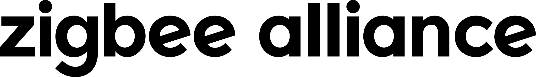 Membership Registration FormTo Join the Zigbee Alliance:Complete the Participant/Adopter Agreement and Registration Forms in full.E-mail the completed forms to Zigbee Alliance Support Services: help@zigbee.orgCompany Information Interest in Joining:  Please share your reasons for joining the Zigbee Alliance.  Check all that apply or indicate Other.  To access information in order to develop Zigbee-based products.  To gain technical expertise in Zigbee standards.  To participate in work groups and contribute to the development of Zigbee Standards and Specifications.  To vote on standards approvals.  To gain early access to Zigbee standards in order to get to market early.  To participate in marketing activities such as trade shows.  To attend Alliance testing and interop events.  To stay informed of Alliance standards and development efforts.  To certify products.  To connect with other Alliance members for business purposes.  To demonstrate expertise in wireless product development.  Other (please specify) 												Primary Contact Information: (Individual to whom we should direct all correspondence)Organization Name:  Contact First Name:	 	Last Name: Job Title:  	Street Address: Address Line 2: City:		State/Province:	Postal Code:		Country:	Phone:		Fax:		E-mail Address:	Billing Contact Information: (If different from Primary Contact)Contact First Name:	 	Last Name: Job Title:  	Street Address: Address Line 2: City:		State/Province:	Postal Code:		Country:	Phone:		Fax:		E-mail Address:	Technical Contact Information:Contact First Name:	 	Last Name: Job Title:  	Street Address: Address Line 2: City:		State/Province:	Postal Code:		Country:	Phone:		Fax:		E-mail Address:	Public Relations Contact Information:Contact First Name:	 	Last Name: Job Title:  	Street Address: Address Line 2: City:		State/Province:	Postal Code:		Country:	Phone:		Fax:		E-mail Address:	Marketing Contact Information:Contact First Name:	 	Last Name: Job Title:  	Street Address: Address Line 2: City:		State/Province:	Postal Code:		Country:	Phone:		Fax:		E-mail Address:	Type and Annual Dues: (Fees apply for 12 months from date of registration) Participant – USD $15,000. Adopter – USD $7,000.Payment Options: (Please make checks or purchase orders payable to Zigbee Alliance, Inc.) Check Please Invoice; Purchase Order Number:  Wire Transfer (Please add USD $20.00 to the amount due to cover wire transfer fees)Intent to Join the Zigbee Alliance, Inc.:This Registration Form is an offer by Applicant to become an associate of the Zigbee Alliance, Inc. as set forth below.  By executing this Registration Form, Applicant agrees to be bound by the terms and conditions set forth in the Member Agreement, the Bylaws, IPR Policy, Antitrust Guidelines of the Zigbee Alliance and any Zigbee Alliance policies, as may be duly amended from time to time.  Dues are set forth above and are based on the Applicant’s eligibility.Authorized Individual’s Name: 		Title: Signature: 			 Date: Zigbee Alliance Member BenefitsPromoter
*$75,000
USD/yearParticipant
$15,000
USD/yearAdopter$7,000USD/yearCertification Transfer Program$0 USD/year(* For companies with annual revenues < $10MM)Participate and LeadParticipate and LeadParticipate and LeadParticipate and LeadReceive a seat on the Board of Directors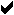 Drive specification development, requirements and test plansGain early access to Zigbee Alliance specifications; be the first to marketParticipate, vote and chair Alliance Working GroupsAttend Zigbee Alliance Member MeetingsContribute intellectual property (IP) to specification(s) and provide input into the specification evolutionGain early access to Zigbee specifications, be the first to marketOnline participation in marketing groups to create market requirements and strategies for product linesZigbee Alliance Member BenefitsPromoter
*$75,000
USD/yearParticipant
$15,000
USD/yearAdopter$7,000USD/yearCertification Transfer Program$0 USD/year(* For companies with annual revenues < $10MM)Develop, Test and CertifyDevelop, Test and CertifyDevelop, Test and CertifyDevelop, Test and CertifyDevelop, test and certify products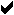 $1,000 per product$1,000 per product$1,000 per productDevelop, test and certify products that can be transferred to a 3rd party via the Certification Transfer ProgramCertify own derivative product$500 per product$500 per product$500 per productImplement a Certified Product via the Certification Transfer Program and use the Zigbee Alliance Certification trademarks and logos$500 per product$500 per product$500 per product$500 per productCertified Product listing on the Zigbee Alliance websiteAttend Alliance workshops, developers’ conferences and test eventsGo to MarketGo to MarketGo to MarketGo to MarketParticipate in Alliance marketing communications, including press releases, blogs, member success stories, videos, etc.Exhibit at Alliance tradeshow boothsUse Zigbee Alliance trademarks and logos (within usage guidelines)Receive access to Zigbee Alliance marketing collateralPromoter Initiation FeePromoter membership fee does not include the first-year $25,000 initiation fee. For more information, please contact help@zigbee.orgPromoter membership fee does not include the first-year $25,000 initiation fee. For more information, please contact help@zigbee.orgPromoter membership fee does not include the first-year $25,000 initiation fee. For more information, please contact help@zigbee.orgPromoter membership fee does not include the first-year $25,000 initiation fee. For more information, please contact help@zigbee.orgCompany Name: Ecosystem Category: Business Focus: (one for each category)SemiconductorOriginal Equip’t Manuf. (OEM)/ Service ProviderDesign House/ ServicesZigbee StackTools (HW/SW)Hardware/ ModulesUtility/ Energy ProvidersInstaller/ DistributorBusiness Focus: (one for each category)SemiconductorOriginal Equip’t Manuf. (OEM)/ Service ProviderDesign House/ ServicesZigbee StackTools (HW/SW)Hardware/ ModulesUtility/ Energy ProvidersInstaller/ DistributorPrimaryPrimarySecondaryMarket Focus: Building AutomationEnergy ManagementHome AutomationTelecom ServicesConsumer ElectronicsHealthcareRetail ServicesOtherBuilding AutomationEnergy ManagementHome AutomationTelecom ServicesConsumer ElectronicsHealthcareRetail ServicesOtherCompany Address: Street Address: City, State, Postal Code, Country: Street Address: City, State, Postal Code, Country: Street Address: City, State, Postal Code, Country: Street Address: City, State, Postal Code, Country: Street Address: City, State, Postal Code, Country: Zigbee Products/ Services Available:AmericasAsia/PacificAsia/PacificEurope/ME/AfricaEurope/ME/AfricaPreferred URL: Company Description (up to 100 words):